.Start  On Vocal Count: 56Pivot ½ Left – Small Running – SweepTurn ½ Left – Rock Recover – Turn ½ Right Back Lock Shuffle2x Unwind Full Turn Left – Weave – Scissor StepTurn ¼  Right – Drag Right – Turn ¼ Left - SwayScissor Step – Turn ½ Right – Chasse – Turn ¼ RightRock Recover – Turn ¼ Right – Pivot - Full Turn RightRestart On Wall: 2    after count: 32  -  Restart On  Wall: 7  after count: 32Restart On Wall: 5    after count: 32  -  Restart On  Wall: 8  after count: 32Restart On Wall: 6    after count: 32  -  Have Fun and Enjoy………..Contact: hasdiriyadi@ymail.comViva Forever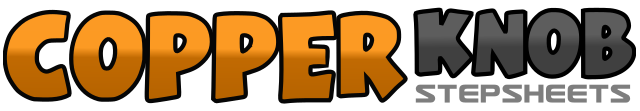 .......Count:48Wall:4Level:Intermediate.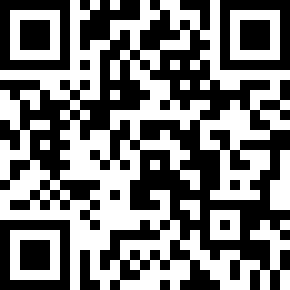 Choreographer:HR Adi (INA) - October 2013HR Adi (INA) - October 2013HR Adi (INA) - October 2013HR Adi (INA) - October 2013HR Adi (INA) - October 2013.Music:Viva Forever - Spice GirlsViva Forever - Spice GirlsViva Forever - Spice GirlsViva Forever - Spice GirlsViva Forever - Spice Girls........1&2Rock fwd on R, turn left ½ fwd on L step fwd on R3&4Step fwd L, step fwd R, step fwd L5&6&Step R to right side, recover on L, step R behind L & sweep L back7&8Step L behind R, step R to right side, cross L over right1&2Step R to right side, turn ½ left step L with hitch step L to left side3&4Rock fwd on R, recover on L, turn ¼  right step fwd on R5&6Step fwd on L, turn ½ right weight onto L, hitch on R7&8Step back on R, cross L over right, step back on R1&2Full turn left cross L behind right with sweep R3&4Full turn left cross R over left with sweep L5&6Step L behind right, step R to right side, cross L over right7&8Step R to right side, step L next right, cross R over left1&2Turn ¼  right  step back on L, step R to right side, step fwd on L3&4Touch R to right side, touch R next left, step R to right side5&6Step back L behind right, recover on right, turn ¼ left step fwd touch on L7&8Step fwd on L, recover on R, recover on L1&2Step R to right side, step L next right, cross R over left3&4Turn ¼ right step back on L, turn ¼  right step R to right side, step fwd on L5&6Step R to right side, step L together R,step R to right side7&8Step back on L, recover on R, turn ¼ right, step L to left side1&2Cross R over left, recover on L, step R to right3&4Step L behind right, turn ¼  right step fwd on R, step fwd on L5&6Step fwd on R turn ½ left, step fwd on L, step fwd on R7&8Turn ½ right step back on L, turn ½ right step fwd on R, step fwd on L